南京明辉建设集团宁明辉字【2016】62号转发区住建局《关于制定溧水区建设工地                  扫雪防冻工作应急预案的通知》公司各部门、项目部：现将区住建局《关于制定溧水区建设工地扫雪防冻工作应急预案的通知》（溧建字【2016】83号）文转发给你们，请认真遵照执行。南京明辉建设集团二〇一六年十一月三十日主题词：建设工地  扫雪防冻  预案  通知  抄报：公司总经理  副总经理南京明辉建设集团综合办公室印发                                    2016年11月30日印发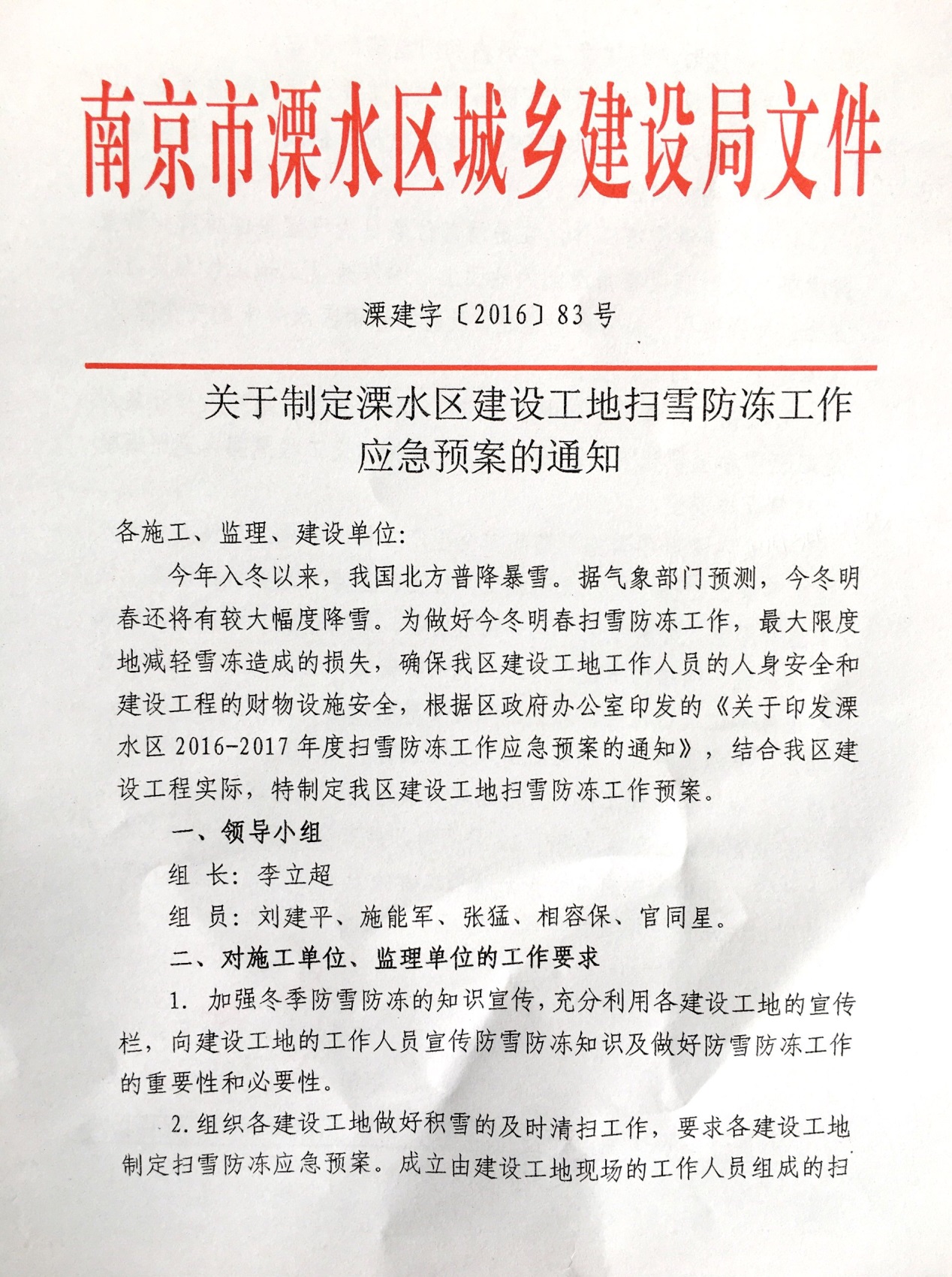 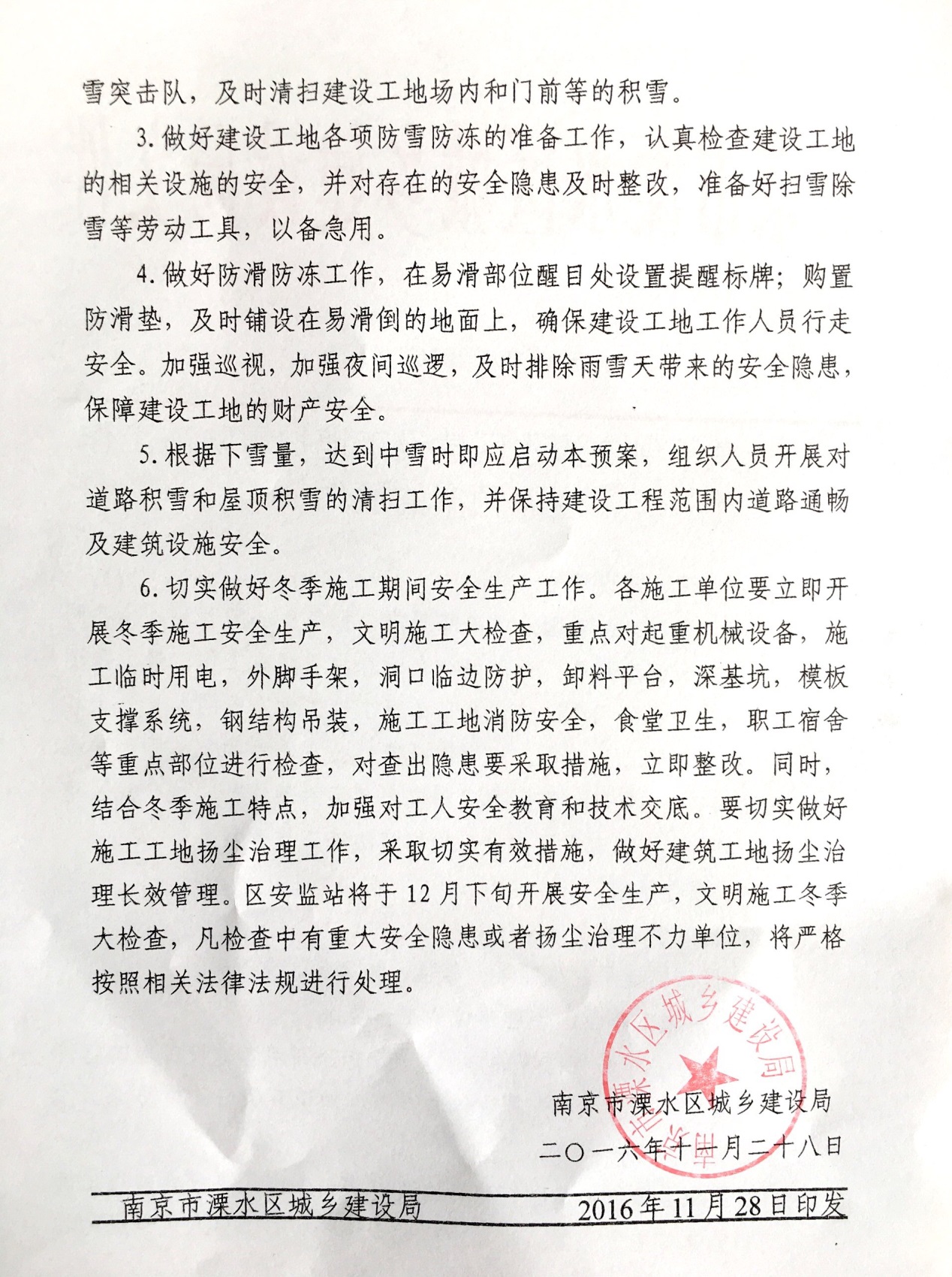 